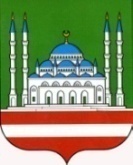 ОтчетМБУ Дворца культуры им. Шиты Эдисултанова г. Грозногоза 1 кв. 2021г.Духовно-нравственное воспитание и развитие подрастающего поколения13 января в 15-00 ч. в МБУ ДК им. Шиты Эдисултанова г. Грозного  проведен синкъерам «Оьздангалла». 	Нохчийн Синкъерам- это традиционное мероприятие, включающее в себя лучшие традиции и обычаи чеченского народа, а национальный танец «Лезгинка» - является выражением народной самобытности. В ходе синкъерама исполнялось сразу несколько задач: способ знакомства и общения девушек и юношей, как пример этнического и морального воспитания подрастающего поколения; популяризация духовно- нравственных ценностей чеченского народа, уважение к старшим и к гостям.Участники –  12 чел., зрители- 20 чел.4 февраля в 15:00 в МБУ ДК им. Шиты Эдисултанова г. Грозного  проведен поэтический вечер «СТИХиЯ».В мероприятии приняли участие люди разных поколений, которых объединяет любовь к прозе и поэзии. В этот вечер каждому присутствующему представилась  возможность выразить свои чувства, через стихи их любимых авторов, возвысится над миром повседневности, обогащаясь духовно. Были зачитаны стихотворения известных русских классиков: А.С. Пушкина, М.Ю. Лермонтова, С.А. Есенина; стихотворения чеченских поэтов: М.А. Мамакаева, А.А. Айдамирова; а так же, сонеты английского писателя У. Шекспира. Цель и задача: развитие творческих способностей учащихся: умение декламировать поэтические тексты, и обучение сценической речи. Участники –  12 чел., зрители- 20 чел. 	3 марта в 15-00 ч. в МБУ ДК им. Шиты Эдисултанова г. Грозного  проведен ловзар «Маьрша йог1ийла хьо, б1аьсте!». 	В мероприятии были задействованы не только учащиеся клубных формирований ДК, а также все желающие. Ответственные лица рассказали о правилах, направленных на соблюдение этических норм поведения в подобных мероприятиях. Участники ловзара выразили свои чувства в танце и получили наслаждение от чеченской лезгинки. Цель и задача: развитие культуры, популяризация соблюдения национальных обычаев и традиции в воспитании детей и подростков.   Участники –  20 чел., зрители- 200 чел.         18 марта в 11-00 ч. в МБУ ДК им. Шиты Эдисултанова г. Грозного Департаментом  культуры  Мэрии города Грозного проведен образовательный проект для подрастающего поколения «Нохчийн кхача».	 Участницы проекта, среди которых были и наши воспитанницы смогли продемонстрировать свои кулинарные способности, и передать большой опыт, о богатстве и пользе чеченской национальной кухни. На дегустацию были представлены блюда чеченской кухни.  В числе почетных гостей присутствовали: Заслуженный журналист ЧР, корреспондент ЧГТРК «ГРОЗНЫЙ» - Садаева Раиса, методист экспедиционного отдела ЦНТ – Ахмадова Мата, а также Усманова Асят – методист экспедиционного отдела ЦНТ. Цель и задача:   привить  молодежи любовь к национальной кухне. Показать многообразие и богатство традиционных вайнахских блюд.   Участники –  2 чел.Мероприятие, посвященные Дню почитания Кунта-Хаджи Кишиева12 января в 16-00 ч. ДК им. Шиты Эдисултанова  прочитали мовлид, посвященный Дню почитания Кунта-Хаджи Кишиева.Для чтения мовлида были приглашены уважаемые старейшины поселка Новые-Алды. Целью данного мероприятия являлось расширение знаний о Кунте- Хаджи Кишиеве, которые способствуют усилению любви верующих к своей религии, укреплению братства и гордости за свою религию.Участники – 3 чел., зрители-  10 чел.Праздничные мероприятия РФ и ЧРМероприятия, посвященные Международному дню родного языка(21 февраля 2021 года)20 февраля в 11-00 ч. в актовом зале МБУ ДК им. Шиты Эдисултанова г. Грозного проведен музыкально - поэтический вечер «Мой язык – мой мир, моя душа!». На данном мероприятии учащиеся клубных формирований продемонстрировали приобщение к музыкальному искусству и поэтическому творчеству, показали многогранность музыкального искусства, а так же выразили свою безграничную любовь к родному языку в стихах и песнях. Участники клубного формирования « Актерское мастерство» прочитали стихи великих поэтов А.С. Пушкина, Н. В. Гоголя, И.С. Тургенева. Цель и задача: привитие любви и уважения к окружающим людям, к родному языку, родному краю, через совместную творческую деятельность. Участники –  7 чел., зрители- 12 чел. Мероприятия, посвященные Международному женскому дню (8 марта 2021 года)5 марта в 11-00 ч. в МБУ ДК им. Шиты Эдисултанова г. Грозного  работниками учреждения культуры, проведен праздничный концерт «Для милых, нежных, дорогих!».Участники всех клубных формирований ДК подготовили творческие выступления и поздравляли с праздником прекрасную половину общества: читали стихи, пели песни, танцевали, дарили подарки, приготовленные своими руками. Дети прочитали стихотворения о маме, весне и празднике. А вокальные группы «Дека аз» и «Ламанан аз» исполнили песни посвященные мамам, бабушкам. Цель и задача: создать праздничное настроение, поздравить всех женщин с праздником. Способствовать развитию творческих способностей у учащихся.Участники –  15 чел., зрители- 200 чел.5 марта в 15-00 ч. в МБУ ДК им. Шиты Эдисултанова г. Грозного Департаментом культуры Мэрии города Грозного проведен праздничный концерт, посвященный Международному женскому дню 8 Марта  «Дорогим, родным, любимым!» Солисты Департамента культуры Мэрии г. Грозного, ансамбль танца Заманхо, и участники клубных формирований подготовили свои лучшие номера. Хореографический коллектив «Дишни» выступил с прекрасным танцевальным номером под названием «Дружба народов». Через песни, стихи выступающие поздравили дорогих женщин.Цель и задача: создать праздничное настроение, поздравить всех женщин с праздником. Способствовать развитию творческих способностей у учащихся.Участники –  16 чел., зрители- 50 чел.По духовно-нравственному воспитанию и развитию подрастающего поколения проведено  8 мероприятий, присутствовало – 512 чел., задействовано – 87 чел.Гражданско –  патриотическое воспитание подрастающего поколенияМероприятия, посвященные Дню восстановления государственности ЧИАССР (9 января 2021 года)14 января в 11-00 ч. в зрительном зале МБУ ДК им. Шиты Эдисултанова г. Грозного проведен концерт, посвященный Дню  восстановления государственности ЧИАССР «Дружба и братство- важное богатство!».В мероприятии  принимали  участие воспитанники вокального кружка «Дека аз», которые исполнили песни: «Настоящий друг», «Улыбка», «Песня о Грозном». А так же, учащиеся театрального кружка вместе своим руководителем показали мини – сценки «Дружба» и «Лучший друг». Далее Садаева Ясмина рассказала стихотворение «Дружба». Цели и задачи: сформировать нравственные качества, умение дружить и ценить дружбу.Участники –  18 чел., зрители-20 чел.Мероприятия, посвященные Дню защитника Отечества (21 февраля 2021 года)24 февраля в 16-00 ч. в зрительном зале МБУ ДК им. Шиты Эдисултанова г. Грозного проведена концертная программа, посвященная Дню защитника Отечества «На страже Родины стоим!». Ежегодно 23 февраля наша страна празднует этот день. В этот день мы с вами поздравляем мальчиков, пап, дедушек, мужчин нашей родины – России!Учащиеся вокальных и театральных клубных формирований исполнили песни, прочитали стихотворения и показали театральные постановки на гражданско-патриотическую тематику. Цель и задача: формировать чувства патриотизма, любви к Родине, к историческому прошлому. Привлечь детей к участию в празднике, развивать коммуникативные качества детей, развивать артистические способности. Участники –  7 чел., зрители -13 чел.Государственные праздничные мероприятия РФ и ЧРМероприятия, посвященные Дню Конституции ЧР (23 марта 2021 года)21 марта в 14-00 ч. в  МБУ ДК им. Шиты Эдисултанова г. Грозного проведена концертная программа, посвященная Дню Конституции Чеченской Республики «23 марта – День Конституции Чеченской Республики».Мероприятие проходило с музыкальной программой, подготовленной творческим коллективом. На мероприятии выступили участники вокальных кружков «Дека аз» и «Ламанан аз» , которые очаровали зрителей своим пением. Дети спели патриотические песни, посвященные Родине и Конституции. На торжественное мероприятие были приглашены родители учащихся и все желающие. Цель и задача: сформировать чувство патриотизма, любви к Родине. Привлечь детей к участию в празднике, развить коммуникативные качества детей, развивать артистические способности. Участники –  25 чел., зрители - 200 чел.По гражданско-патриотическому воспитанию проведено 3 мероприятия, присутствовало – 233 чел., задействовано – 50 чел.Профилактика экстремизма и терроризма	23 января в 14-00 ч. в МБУ ДК им. Шиты Эдисултанова г. Грозного проведен конкурс рисунков и плакатов на тему «Молодежь ЗА культуру мира, против терроризма!». Каждый желающий смог выразить с помощью холста, карандашей, гуаши и богатого воображения, свое видение жизни людей в мире, в котором нет наркотиков, пагубных привычек , а процветают добро, милосердие, традиции, культура и искусство. Это замечательная возможность проявить себя, вне зависимости от его художественного профессионализма!Цели и задачи: формирование неприемлемости идей терроризма и экстремизма среди молодежи. Развитие и поддержка талантливой молодёжи  в области художественного творчества. Участники – 12  чел., зрители-17 чел.11 февраля в 11:00  в МБУ ДК им. Шиты Эдисултанова г. Грозного проведена выставка ДПИ «Мир без терроризма».      На выставке были представлены работы участников кружков декоративно – прикладного искусства. Ребята под руководством своих руководителей изготовили замечательные поделки в виде сказочных цветов из бумаги, декоративных деревьев, а также  разнообразные вязанные детские игрушки.Цель и задача: выявление талантливых обучающихся, их поощрение и предоставление им возможности продемонстрировать свои лучшие творческие работы.Участники – 9  чел., зрители- 15 чел.25 марта в 15:00  в МБУ ДК им. Шиты Эдисултанова г. Грозного проведен круглый стол «Молодежь – за мир без терроризма».Мероприятие было проведено для учащихся клубных формирований. В ходе круглого стола были подняты и рассмотрены следующие вопросы: причины возникновения экстремизма и терроризма, основные предпосылки вовлечения молодежи в паутину тоталитарных организаций, и как не стать жертвой теракта. В качестве практического задания, подведения итогов, участникам круглого стола было предложено пройти небольшое анкетирование, в которое вошли вопросы о понятии «терроризм», о личном отношении к этой проблеме, возможности ее решения и многое другое. Цель и задача: воспитать чувство неприятия к насилию, терроризму и экстремизму. Участники – 3  чел., зрители- 70 чел.По профилактике терроризма и экстремизма проведено 3 мероприятия, присутствовало – 102 чел., задействовано –24 чел.Мероприятия по пропаганде здорового образа жизни18 февраля в 11:00 в МБУ ДК им. Шиты Эдисултанова г. Грозного проведена товарищеская встреча по борьбе «Спорт и я – верные друзья».В соревнование приняли участие юные спортсмены в возрасте до 15 лет, занимающиеся в секции «греко – римская борьба»:  победители различных соревнований, их тренеры и любители спорта. Несмотря на то, что состязание проходило в рамках товарищеской встречи, ребята подготовились к схватке серьезно и ответственно. По словам тренера, данная встреча станет хорошей тренировкой перед региональными соревнованиями по греко – римской борьбе между борцами. Греко – римская борьба – не только красивый вид спорта, но и искусства.Цель и задача: популяризация греко – римской борьбы , а также повышение спортивного мастерства.Участники – 5 чел., зрители- 15 чел.Мероприятия по социальной адаптации детей и подростков ОВЗ9 февраля в 11:00 в МБУ ДК им. Шиты Эдисултанова г. Грозного проведен мастер – класс по изготовлению броши из бисера для лиц с ОВЗ.  Мастер- класс прошел в кружке «Бисероплетения» по изготовлению броши для лиц с ограниченными физическими возможностями.Руководитель клубного формирования научила детей изготавливать различные красивые броши своими руками, используя бисер, проволоку, ленточки, клей, леску и другие различные подручные материалы. Цель и задача: демонстрация опыта работы по использованию техники декоративно – прикладного творчества для развития мелкой моторики рук у детей с ОВЗ.Участники – 2 чел., зрители- 15 чел.28 февраля в 14:00 в МБУ ДК им. Шиты Эдисултанова г. Грозного проведена благотворительная акция  с участием волонтеров и работающей молодежи «Передай добро по кругу». Добру надо учить! И учить надо не только словами, но и делами! Общечеловеческие нравственные ценности: доброта, отзывчивость, умение сопереживать людям – необходимо развивать в детях постоянно, поэтому учащиеся клубных формирований  ДПИ «Бисероплетения» и  «Волшебная пряжа» приняли участие в акции «Передай добро по кругу». Под руководством своих руководителей ребята  раздали прохожим детям поделки сделанные своим руками: цветочные композиции, различные заколки, вязанные игрушки и разные сувениры из бисера.     Цель и задача: предоставить возможность детям проявить доброту своего сердца. Развивать гуманность, сострадание. Участники – 7 чел., зрители- 13 чел.4 марта в 15:00 в МБУ ДК им. Шиты Эдисултанова г. Грозного проведен мастер – класс «Дыхание весны» для лиц с ограниченными физическими возможностями.Прошел мастер – класс, в кружке по изобразительному искусству.Преподаватель клубного формирования  научил создавать атмосферу весеннего цветущего сада, рассказал  все про материалы для живописи маслом, показал основные принципы нанесения красок. Объяснил, с чего начинать работу и как делать простой рисунок, и провел  по всем этапом создания картины маслом.   Ребята получили массу положительных эмоций и впечатлений. Цель и задача: формирование художественно – творческой активности у детей, развитие художественного вкуса, творческого воображения, эстетического вкуса, воспитания интереса к искусству. Участники – 2 чел., зрители- 60 чел. 11 марта в 15:00 в МБУ ДК им. Шиты Эдисултанова г. Грозного проведена выставка работ декоративно – прикладного творчества «Добрых рук мастерство». 	 Выставка проходила в фойе учреждения. Были представлены работы, учащихся кружка «Вязание», такие как деревья, украшения, букеты, куклы, картины. А учащиеся кружков «Резьба по дереву» и «Декоративно-прикладное искусство» изготовили и представили посетителям выставки предметы из дерева: вазы, шкатулки, блюда, чеченские башни и т.п. Каждая представленная на выставке композиция несла в себе частицу души, любви и трепета, с которым её изготовили. Юные мастера и мастерицы с удовольствием рассказали посетителям о своих работах, и поделились маленькими секретами мастерства их изготовления. Цель и задача: стимулировать развитие у детей фантазии, воображения, способностей к прикладному творчеству; выявить и поддержать способных детей в данной области.Участники – 15 чел., зрители- 110 чел. По пропаганде здорового образа жизни проведено 5 мероприятий, присутствовало – 213 чел., задействовано – 31 чел.Профилактика и предупреждение распространения социально – значимых заболеваний20 января в 11-00 ч. в МБУ ДК им. Шиты Эдисултанова г. Грозного был проведен информационно - познавательный час «Карусель здоровья», в ходе которого руководитель кружка декоративно- прикладного искусства рассказала учащимся, насколько важно беречь свое здоровье, не забывать о правилах гигиены и какие меры профилактики нужно осуществлять для         того, чтобы огородить себя и близких от социально- значимых заболеваний. Данное мероприятие несет в себе цель воспитать здоровое поколение и огородить население от распространения различных заболеваний. Участники –  3 чел., зрители-15 чел.5 февраля в 11:00  в МБУ ДК им. Шиты Эдисултанова г. Грозного работниками учреждения культуры, проведена акция по распространению наглядных листовок «Остановить СПИД!». Участники клубного формирования  « Хозяюшка» со своим руководителем провели профилактическую акцию «Остановить СПИД!». Во время акции ребята  распространяли информационный материал по профилактике ВИЧ среди населения. Главной задачей акции является привлечение внимания общественности к проблеме распространения заболевания, информирование населения об основных мерах профилактики, формирование ответственного поведения у молодежи. Участники –  8 чел., зрители-15 чел.7 февраля в 12:00 в МБУ ДК им. Шиты Эдисултанова г. Грозного работниками учреждения культуры, проведена лекция для молодежи по пропаганде здорового образа жизни «Что ты знаешь о туберкулезе?».В мероприятии приняли участие учащиеся клубных формирований. На лекции детям рассказали, как уберечь себя и своих близких от самого опасного инфекционного недуга, вылечить который трудно; какие существуют способы профилактики туберкулеза; которые из них применяются только к детям и которые помогают предотвратить появление заболевания, как у детей, так и у взрослых.  Цель и задача: довести до учащихся информацию о профилактике туберкулеза, особенностях проявления этой болезни, путях передачи и мерах борьбы с этой инфекцией. Участники –  2 чел., зрители-12 чел.	16  марта в 11:00 ч в МБУ ДК им. Шиты Эдисултанова г. Грозного проведена выставка рисунков на тему  «Достойная жизнь – в здоровом мире!» 	Участниками выставки стали учащиеся клубных формирований. Они представили изобразительные работы, выполненные в разных жанрах. Рисунки отличались друг от друга, но несли один и тот же смысл: про здоровый образ жизни, и что наркотические вещества способны погубить не одну жизнь.  Выразив свое отношение к наркотикам с помощью художественного творчества, дети не только обозначили личное отношение к этой беде, но и стали своего рода агитаторами за здоровый образ жизни среди своих сверстников.Цель и задача:  раскрытие творческой индивидуальности и развитие социальной активности молодого поколения, в сфере профилактики здорового образа жизни. Участники – 15 чел., зрители-120 чел. По профилактике и предупреждению распространения социально – значимых заболеваний проведено 4 мероприятий, присутствовало – 162 чел., задействовано – 28 чел.Профилактика наркомании, алкоголизма и табакокурения30 января в 11-00 ч. в МБУ ДК им. Шиты Эдисултановаг. Грозного  проведена товарищеская встреча по греко – римской борьбе «Спорт – это жизнь без вредных привычек!».  В товарищеской встрече приняли участие борцы, занимающиеся в секции «греко – римская борьба»:  победители различных соревнований, их тренеры и любители спорта. Поединки между соперниками заставили зрителей поволноваться: схватки между борцами прошли очень захватывающе. Цель и задача: популяризация спорта и здорового образа жизни. Участники –  12 чел., зрители-20 чел.19  февраля в 14-30 ч. в МБУ ДК им. Шиты Эдисултанова г. Грозного  проведена театральная постановка «Осторожно: вредные привычки».Учащиеся  клубного формирования «Актерское мастерство» представили зрителю тематическую сценку. Маленькие артисты через свою постановку постарались воспитать у детей потребность в здоровом образе жизни, а через сатиру и юмор показали пагубное влияние табакокурения на подростковый организм.Цель и задача: сформирования у молодого поколения отрицательного отношение к таким вредным привычкам, как алкоголизм, табакокурение, наркомания. Участники –  8 чел., зрители-12 чел.           30  марта в 16:00 ч в МБУ ДК им. Шиты Эдисултанова г. Грозного проведена театрально – музыкальная программа «Наркомания чума 21 – века». 	Вначале мероприятия  ведущие рассказали, какой вред приносят наркотики  молодому организму, и о том, что вредные привычки опасны сами по себе, так как разрушают не только здоровье, но и нравственность человека.  Программу открыли участники театрального кружка «Звездочки», показав мини - сценки «Вредные привычки», «Суд над вредными привычками». Далее эстафету передали воспитанникам вокальных кружков «Дека аз» и «Ламанан аз», которые исполнили свои лучшие  песни. В конце  мероприятие ведущие обратились к детям с призывом придерживаться здорового образом жизни.  Цель и задача: показать негативное влияние наркотиков на здоровье и судьбы людей, привлечь молодежь к борьбе против наркотиков. Участники –  30 чел., зрители-200 чел.По профилактике наркомании, алкоголизма и табакокурения проведено 3 мероприятия, присутствовало – 232 чел., задействовано – 50 чел.Мероприятие по профилактике правонарушений среди несовершеннолетних 16 января в 15-00 ч. в МБУ ДК им. Шиты Эдисултановаг. Грозного  проведен диалог с элементами игры на тему «Гражданство и гражданин!».   Руководитель кружка «Театральное искусство», рассказала  присутствующим о защите прав и законных интересов несовершеннолетних, формировании правовой культуры, поддержке детей и семей, находящихся в трудной жизненной ситуации. Задачей данного мероприятия являлось сформировать у учащихся умение выбирать и отстоять правильную позицию, способствовать успешной социализации несовершеннолетних, через принятие ими норм и правил жизни общества, а так же, развить навыки личностного контроля над ситуацией у несовершеннолетних.Участники –  3 чел., зрители-13 чел.13 марта в 11-00 ч. в МБУ ДК им. Шиты Эдисултанова г. Грозного  проведен музыкальный досуг «Сказка про веселый светофор». 	В мероприятии  приняли участие воспитанники театрального кружка «Звездочки», которые исполнили песни: «Правила дорожного движения», « Пусть идёт осторожно пешеход по дорожке», «Пусть знак дорожный подскажет». А так же мальчики  рассказали стихи: «Светофор» и «Зебра».  Мероприятие было направлено на закрепление правил дорожного движения и поведения детей на улице. Цель и задача: сформировать представление детей о безопасности дорожного движения при передвижении по улицам и дорогам. Участники –  20 чел., зрители -200 чел.По профилактике правонарушений проведено 2 мероприятия, присутствовало – 213 чел., задействовано – 23 чел.Пропаганда правил дорожного движения22 января в 11-00 ч. в  зрительном зале МБУ ДК им. Шиты Эдисултанова г. Грозного был проведен показ видеоролика «Правила дорожного движения».Очень важно знакомить детей с правилами дорожного движения и регулярно о них напоминать, так как основная причина всех несчастных случаев с детьми на дорогах заключается в несоблюдении правил дорожного движения, как водителями транспортных средств, так и детьми. Отсутствие знаний в такой важной теме может привести к дорожно-транспортному травматизму. Данное направление необходимо развивать и совершенствовать для того, чтобы наибольшее количество детей осознали всю ответственность не только за свою жизнь и здоровье, но и за жизнь и здоровье окружающих.Цель и задача: углубить и закрепить знания детей о правилах дорожного движения.Участники – 6 чел., зрители-20 чел.По профилактике пропаганды  правил дорожного движения проведено 1 мероприятие, присутствовало – 20 чел., задействовано – 6  чел.Мероприятия по противодействию коррупции17 января в 12-00 ч. в  зрительном зале МБУ ДК им. Шиты Эдисултанова г. Грозного  проведено  мероприятие на тему «Рассмотрение вопросов исполнения законодательства в области противодействия коррупции», которое направлено на формирование антикоррупционного мировоззрения среди населения. Присутствующим в доступной форме рассказали о том, как относиться к коррупционным фактам, почему не следует давать взятки, чем чревато взяточничество и куда обращаться, если вымогают взятку. Данное мероприятие направлено на то, чтобы сформировать правильное понятие о коррупции, способствовать вовлечению молодежи в антикоррупционные компании и формировать в них патриотические качества, понятия о честности и порядочности.Участники – 3 чел., зрители- 15 чел.По противодействию коррупции проведено 1 мероприятие, присутствовало – 15 чел., задействовано – 3 чел.  Мероприятия в рамках акции «Фолк урок»26 февраля в 16-00 ч. в  МБУ ДК им. Шиты Эдисултанова г. Грозного проведена музыкально – театральная постановка  «Белхи».	В постановке «белхи» по обработке шерсти был показан старинный чеченский обычай взаимопомощи. Участники  постановки постарались полностью передать атмосферу и  красоту этой старинной традиции. Во время «белхи» прозвучали  различные народные песни из чеченского фольклора: «Гобаькхина лам бу ала», «Деши хир ду бехар соьга». Цель и задача: возрождение чеченских традиций среди  подрастающего поколения. Участники –  8 чел., зрители-10 чел. В рамках Акции «Фолк урок» проведено 1 мероприятие, присутствовало – 10 чел., задействовано – 8 чел. Мероприятия мастер – классы, семинары, практикум17 февраля  в 16:30 ч в МБУ «Центр национальной культуры» г. Грозного методической службой Департамента культуры Мэрии г. Грозного  проведена творческая лаборатория «Развитие народного художественного творчества в учреждениях культуры г. Грозного. Чеченский фольклор». На данном мероприятии с докладом выступила зам. директора МБУ ДК им. Шиты Эдисултанова г. Грозного Исраилова Элина Магомедовна с темой « Народное художественное творчество» его виды и жанры. А также с докладом выступил руководитель клубного формирования МБУ ДК им. Шиты Эдисултанова г. Грозного Оздоев Аслан Мустафаевич с темой старинный народный промысел один из видов ДПИ  «Резьба по дереву». Цель и задача: Возрождение и сохранение народных традиций. Формирование у работников КДУ представления о сущности народного художественного творчества. Участники –  2 чел.Пропаганда защиты окружающей среды5 марта в 11:00 в МБУ ДК им. Шиты Эдисултанова г. Грозного проведена экологическая викторина «Полна загадок чудесная природа!».	Участие в викторине приняли дети из клубных формирований. Ребята придумали своим коллективам оригинальные названия: «Друзья природы», «Юные экологи», «Защитники земли». Викторина проходила в несколько этапов:  тест – вопросы по заявленной теме; вопросы на тему « Что вы знаете о природе», фото – вопросы (вопросы о животных), и общие вопросы по заявленной теме. После подсчетов набранных очков были объявлены победители. Награды и памятные подарки были вручены всем участникам, так как все проявили свои знания в сфере экологии. Цель и задача: расширить знания детей о лесе и его обитателях, воспитывать бережное отношение и любовь к окружающей среде; закрепить умение детей вести себя в природе. Участники – 2 чел., зрители- 60 чел.По пропаганде защиты окружающей среды проведено 1 мероприятие, присутствовало – 60 чел., задействовано – 2 чел. Мероприятия по профориентации подрастающего поколения         17 марта в 14-00 ч. в  МБУ ДК им. Шиты Эдисултанова г. Грозного проведена беседа для подростков «Твой выбор».	Руководитель клубного формирования провел беседу с молодежью, которая стоит на пороге новой жизни. Скоро прозвенит последний звонок, и перед учениками встанет один из самых серьезных вопросов – выбор профессии и нужно будет решить, где продолжить образование. Беседа поможет избежать типичных ошибок, которые совершает человек при выборе профессии. Ребята узнали о многих профессиях, которые они смогут получить, поступив в колледж культуры. Цель и задача: помочь детям сделать осознанный выбор профессии.Участники –  2 чел., зрители - 80 чел.Мероприятия по профориентации подрастающего поколения проведено 1 мероприятие, присутствовало – 80 чел., задействовано – 2 чел.Мероприятия по пожарной безопасности          18 марта в 11-00 ч. в  МБУ ДК им. Шиты Эдисултанова г. Грозного проведен конкурс рисунков «Огонь мой друг, огонь мой враг».	Конкурс был проведен среди учащихся кружка изобразительного искусства.  Ребята отнеслись творчески к  этому состязанию, использовали разные материалы:  гуашь, цветные карандаши, акварель, фломастеры. Работы получились яркими, запоминающимися. Именно через рисунок дети могут ярко и полно выразить свои мысли и передать свои знания о правилах пожарной безопасности. Все участники старались, но всё же пришлось выбрать победителей. Из всех работ, представленных, на конкурс выбрали, три рисунка, чьи авторы были награждены грамотами. Цель и задача: помочь учащимся познакомиться с основными причинами возникновения пожара, привить им элементарные навыки осторожного обращения с огнем, умение правильно действовать в случае возникновения пожара. Участники –  16 чел., зрители -70 чел.Мероприятия по пожарной безопасности проведено 1 мероприятие, присутствовало – 70 чел., задействовано – 16 чел.Внеплановые мероприятия	20 марта в 11:00ч. в МБУ ДК им. Шиты Эдисултанова г. Грозного проведен Международный конкурс исполнительского мастерства «Вдохновение».	Конкурс проходил по нескольким номинациям: Народные инструменты, художественное слово, вокал, хореография. В номинации по вокалу «Академическое пение» Бичашев Арсен Сергеевич - участник кружка «Актерское мастерство»  занял почетное 1 место, а также в номинации «Эстрадное пение» получил 3 место. А  хореографический коллектив « Дишни» завоевал Гран – при, они исполнили сюиту, в которой показали танцы разных народов мира, этим номером коллектив покорил весь зал. Цель и задача: поддержка талантливых детей и молодежи в реализации их творческого потенциала.Участники –  17 чел., зрители -250 чел. 26 марта в МБУ ДК им. Шиты Эдисултанова г. Грозного проведен мультипликационный показ  « Райя и последний дракон».	 Работниками учреждения культуры был организован для детей всех возрастов и их родителей мультипликационный показ. Ребята смогли посмотреть мультфильм под названием « Райя и последний дракон», который длился 2 часа. Маленьким гостям мероприятия очень понравилось, от просмотра они получили приятные эмоции и отличные впечатления. И обещали обязательно посетить следующий показ.Цель и задача: организация досуга и отдыха для населения.Участники- 10 человек, зрители – 260 человек.Всего проведено внеплановых 2 мероприятия, присутствовало – 510 чел., задействовано – 27 чел.Всего за отчетный период в 1 кв. проведено: мероприятий -36, присутствовало – 2432 чел., задействовано – 359 чел.Клубных формирований: - 14. Участников – 343 человек.1.Вокальный кружок – 30 участников. 2. Вокальный кружок (младшая группа) - 20 участников. Разучивают песни. Участвуют в концертных мероприятиях, конкурсах.3.Театральный кружок – 28 участников. Разучивают сценки. Участвуют в театральных постановках, концертных мероприятиях, конкурсах.4. Актёрское мастерство – 27 участников. Разучивают стихи. Разыгрывают несложные представления и мини-сценки. Участвуют в театральных постановках, концертных мероприятиях, конкурсах.5. Танцевальный кружок – 35 участников.6. Танцевальный кружок – (младшая группа) – 26 участников.Разучивают танцевальные движения. Участвуют в концертные мероприятия7. Бисероплетение – 30 участников. Обучаются плетению из бисера. Участвуют в выставках и конкурсах.8. Резьба по дереву – 12 участников. Учатся делать поделки из дерева. Участвуют в выставках и конкурсах.9. Резьба по дереву –20 (младшая группа). Учатся делать поделки из дерева. Участвуют в выставках и конкурсах.10. Кулинарные курсы -  25 участников. Учатся готовить разные блюда.11. Декоративно-прикладное искусство – 27 участников. Вяжут крючком и спицами. Участвуют в фестивалях, конкурсах, праздниках.12. ИЗО – 28 участников.   Учатся рисовать. Участвуют в фестивалях, конкурсах.13. Декоративно-прикладное искусство – 20 участников. Учатся делать подделки из разных природных материалов. Участвуют в фестивалях, конкурсах.14. Исполнение нашидов – 15 участников. Учатся правильно исполнять нашиды, соблюдая правила красоты исполнения и правильного произношения.ИнформацияДиректор		                                                               С.Г. ЦагаевИсп. Абдулвагатова Т.Т. методист клубного учреждениятел.8(938) 000-77-86 dvorec1957@mail.ruМУНИЦИПАЛЬНОЕ БЮДЖЕТНОЕ УЧРЕЖДЕНИЕ ДВОРЕЦ КУЛЬТУРЫ ИМ. ШИТЫ ЭДИСУЛТАНОВАГ. ГРОЗНОГО(МБУ Дворец культуры им.Шиты Эдисултанова г.Грозного)ул. А-К.Б. Арсаханова д.11,г. Грозный,Чеченская Республика, 364046,Тел.: (8928) 7878108e-mail: dvorec1957@mail.ruОКПО 66587366, ОГРН 1102031004426ИНН/КПП 2013001943/201301001МУНИЦИПАЛЬНИ БЮДЖЕТАН УЧЕРЕЖДЕНИ «ЭДИСУЛТАНОВ ШИТ1ИН Ц1АРАХ ДОЛУ  КУЛЬТУРИН Ц1А» СОЬЛЖА-Г1АЛИН(МБУ Эдисултанов Шит1ин ц1арах долу культурин ц1а Соьлжа-Г1алин)А-К.Б. Арсаханова ц1арах урам. 11Соьлжа-Г1ала,Нохчийн Республика, 364046,Тел.: (8928) 7878108e-mail: dvorec1957@mail.ruОКПО 66587366, ОГРН 1102031004426ИНН/КПП 2013001943/201301001Наименованиеколичество мероприятийколичество участниковКоличество зрителейДуховно-нравственное воспитание и развитие подрастающего поколения887512Гражданско – патриотическое воспитание350233Профилактика терроризма и экстремизма 324102Профилактика здорового образа жизни 531213Мероприятия по социальной адаптации граждан с ограниченными физическими возможностями000Мероприятия по профилактике и предупреждению распространения социально – значимых заболеваний428162Профилактика наркомании, алкоголизма и табакокурения350232Профилактика правонарушений среди несовершеннолетних223213Пропаганда правил дорожного движения1620Пропаганда защиты   окружающей среды1260Организация досуга детей в каникулярный период000Организация профессионального самоопределения подростков1280Мероприятия в рамках Акции «Фолк урок»1810По противодействию коррупции1315Мероприятия по пожарной безопасности11670Мероприятия мастер – классы, семинары, практикум12Внеплановые мероприятия227510ИТОГО373592432​Конкурсы​ Участие в Республиканских конкурсахУчастие в Международных конкурсахНаправления реализации молодежной политикиГрафа 1№ строкиГрафа 2Численность молодежи, задействованной в программных мероприятиях Графа 7 (чел.)Развитие международного и межрегионального сотрудничествап.110Работа с молодежью, находящейся в социально-опасном положениип.120Вовлечение в занятия творческой деятельностью п.1386Содействие профориентациип.14Зрители 80Уч. 2Поддержка и взаимодействие с общественными организациямип.150Формирование семейных ценностей п.16Зрители 0Уч. 0Патриотическое воспитаниеп.17Зрители 233Уч. 50Формирование российской идентичности, единство российского государство, содействие межкультурному и межконфессиональному диалогу п.240Вовлечение молодежи в здоровый образ жизни п.26Зрители – 213Уч.- 31Вовлечение в волонтерскую добровольческую деятельность п.78Зрители – 13Уч.- 7